Пт. Мар 8th, 2024	5:12:48 PM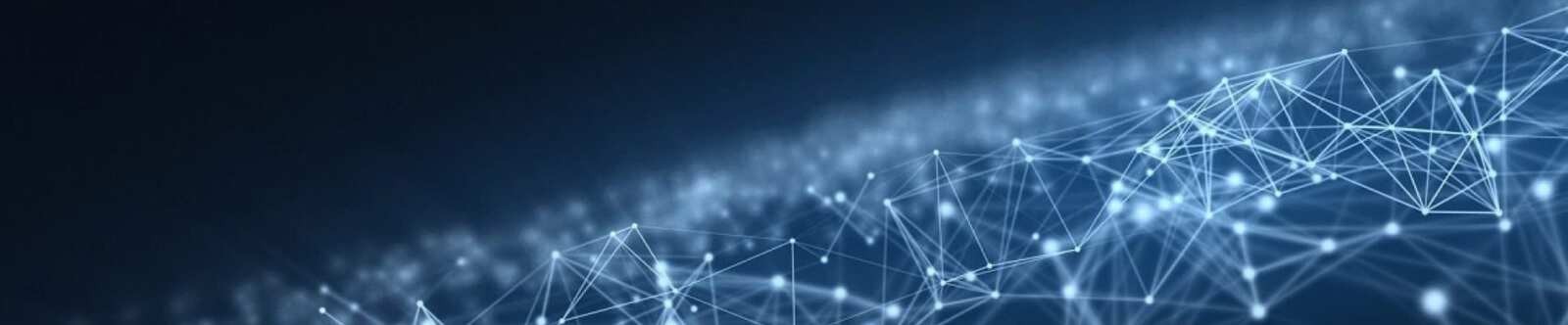 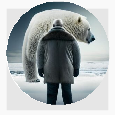 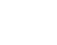 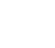 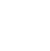 11 КЛАСС	КЛАССНЫЙ РУКОВОДИТЕЛЬЛюбовь. Секс. Брак — классный часОт Глеб Беломедведев МАР 8, 2024	 #брак, #видео, #кроссворд, #любовь, #презентация, #ребус, #секс, #советы, #тесты, #технологическая карта, #чек-лист  Время прочтения: 20 минут(ы)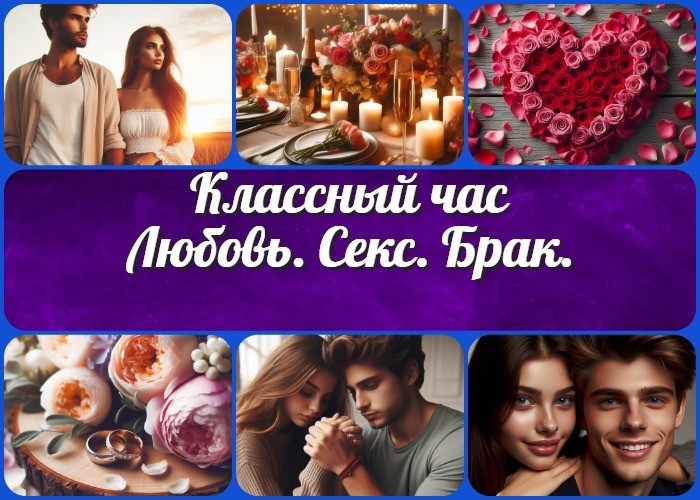 «Любовь. Секс. Брак.» — классный час ВступлениеВыберите похожие названияРазработка классного часа: «Чистота добрачных отношений» План мероприятия классного часа: «Про любовь и брак»Сценарий классного занятия: «Поговорим о любви» Методическая разработка: «Про ЭТО…» Воспитательная беседа: «Между нами, девочками»Возраст детей16-17 летКласс11 классДата проведения[укажите дату проведения]Вид занятияКлассный часТип мероприятияВоспитательноеФорма организации классного часаГрупповая беседаЦельРасширить представление о семье, сформировать позитивные представления о семейных ценностях, побудить к изучению законов о семье и браке, развивать уважение к представителям противоположного пола.ЗадачиОбъяснить положительные и отрицательные аспекты сексуальности в жизни подростков.Предоставить понимание правильных сексуальных связей.Побудить учеников воздерживаться от добрачных сексуальных связей. Убедить в важности чистоты добрачных отношений для счастливой семейной жизни.Ожидаемые результатыЛичностные: Формирование уважения к партнеру, осознание важности ответственного подхода к интимной близости.Метапредметные: Развитие навыков самоанализа и саморегуляции.Предметные: Понимание основных принципов построения семьи.Методические приемы, методы, технологии обученияИнтерактивная беседа. Групповая дискуссия.Анализ сценариев ситуаций.Прогнозируемый результатУчащиеся осознают важность ответственного отношения к любви и сексу, а также поймут, как это влияет на их будущую семейную жизнь.Предварительная работа педагогаКлассному руководителю необходимо подготовить презентацию, кроссворд, тематические материалы для групповых обсуждений и подготовить дежурных для организации порядка на мероприятии.Оборудование и оформление кабинетаПроектор и экран для презентации. Доска и маркеры для записей.Ход занятия / Ход мероприятияОрганизационный момент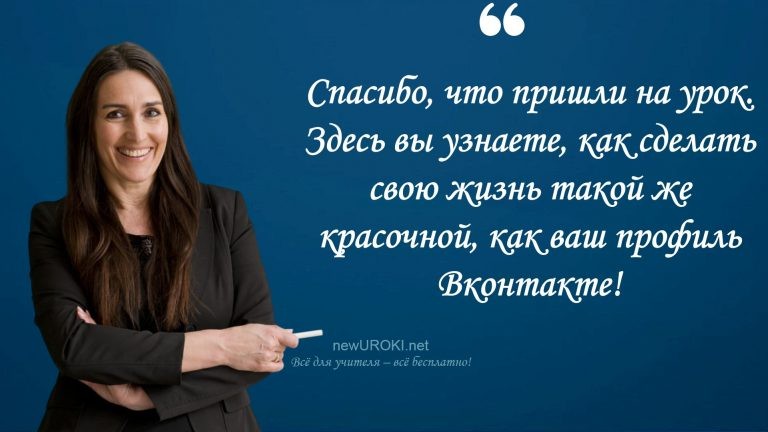 Учителя шутятУважаемые ученики!Прежде чем мы начнем наше занятие, давайте проведем небольшую организационную часть.Убедитесь, что у вас есть тетради и ручки для фиксации важной информации. Дежурные, пожалуйста, подготовьте к работе проекционный экран для предстоящей презентации.Прошу вас также отключить мобильные телефоны, чтобы наше внимание было полностью посвящено обсуждению важных тем. Давайте создадим уютную и открытую атмосферу для нашего общего погружения в тему дня.Готовы начать? Поехали!Актуализация усвоенных знанийНа прошлом классном часе мы глубоко погрузились в тему развития ума и памяти:«Как развивать ум и память?» Наши усилия были направлены на формирование у вас понимания природы памяти и способов развития умственных способностей. Мы изучили ключевые понятия, рассмотрели методы правильного запоминания информации и провели ряд упражнений, направленных на развитие ваших навыков.Для того чтобы актуализировать полученные знания, я предлагаю провести короткий опрос, чтобы вспомнить основные идеи и концепции, которые мы рассматривали.Кроме того, мы также сделаем небольшую проверочную самостоятельную работу для того, чтобы убедиться, что вы освоили материал.Тема, которую мы затронули, является важной не только для вашего учебного процесса, но и для вашего личностного роста. Развитие мышления и аналитических способностей играет ключевую роль в вашем становлении как личности.Вступительное слово классного руководителяСегодня мы собрались здесь, чтобы обсудить тему, которая затрагивает важные аспекты нашей жизни — «Любовь. Секс. Брак.» Эти слова вызывают множество различных ассоциаций и эмоций у каждого из нас. Но зачастую мы обсуждаем их слишком поверхностно или слишком однобоко. Наша цель сегодня — расширить наше понимание этих понятий, разобраться в их смысле и влиянии на нашу жизнь.Любовь, секс, брак — это не просто слова из словаря. Это ключевые компоненты наших отношений, нашего самопонимания и нашего общества в целом. Как подростки, вы стоите на пороге взрослой жизни, и понимание этих аспектов станет фундаментом вашего будущего.Мы не собираемся сегодня просто рассуждать о том, что такое любовь или какие должны быть сексуальные отношения. Мы хотим погрузиться глубже, разобраться в том, как эти концепции взаимосвязаны, как они влияют на нашу жизнь и как мы можем принимать осознанные решения в этом вопросе.Подготовьтесь к интересному и плодотворному диалогу. Давайте открыто обсудим наши мысли, опасения и надежды, чтобы вместе прийти к более глубокому пониманию того, что означает любовь, секс и брак для каждого из нас.Пусть наш сегодняшний классный час станет началом вашего осмысленного пути к пониманию и ответственности в области межличностных отношений.Основная часть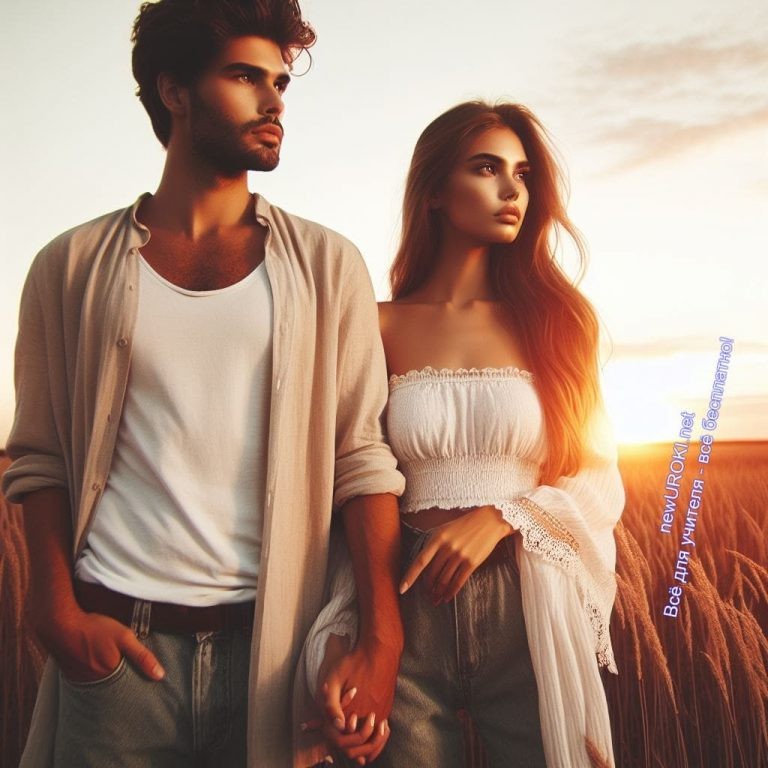 Иллюстративное фотоСекс — это очень просто…Сегодняшний день приглашает нас к откровенному и важному разговору о теме, которая занимает значительное место в нашей жизни — интимные отношения. Секс — это не просто физическое влечение или чувственность, это аспект нашей личной жизни, требующий внимания и понимания.Мы часто слышим много мифов и представлений о том, что такое интимные отношения. Возможно, некоторые из вас испытывают недостаток информации или даже страх перед этой темой. Наша цель сегодня — развеять заблуждения, обсудить реальность любовных отношений и предоставить вам надежную основу для принятия осознанных решений в этой сфере вашей жизни.Давайте вместе разберемся в том, что такое интимность, какие значения она несет, и как влияет на нас самих и наши взаимоотношения. Это не только вопрос о физической близости, но и об эмоциональной связи, которая является неотъемлемой частью нашей жизни.Прошу вас быть открытыми, задавать вопросы и делиться своими мыслями. Наши сегодняшние обсуждения помогут каждому из нас лучше понять, что значит близость, и как важно осознанно подходить к этим вопросам.Помните, что мы здесь, чтобы поддерживать друг друга, обмениваться опытом и строить здоровые, уважительные взаимоотношения. Пусть наше общение станет важным этапом в вашем развитии и приносит пользу в вашей личной жизни.«Это» укрепит наши чувства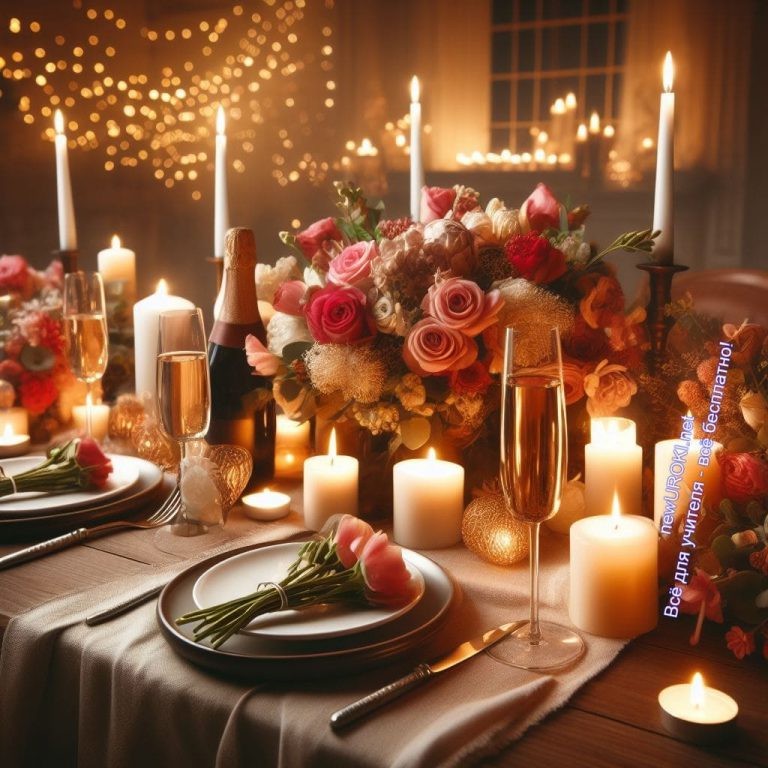 Иллюстративное фотоПоговорим о том, как любовь и интимность влияют на наши взаимоотношения. Это важная тема, особенно когда речь идет о подростках, стоящих на пороге взрослой жизни.Часто в обществе существует миф, что секс — это естественное продолжение любви, что интимность укрепляет чувства между двумя людьми. Однако важно понимать, что это не всегда так, особенно в подростковом возрасте. Секс — это интимный акт, который должен сопровождаться ответственностью, взаимным согласием и глубоким пониманием.Перед тем как решиться на шаг в интимной близости, важно осознавать свои чувства и быть уверенными в том, что оба партнера готовы к этому шагу. В противном случае, секс может привести к недопониманию, конфликтам и даже расставанию.Давайте вместе разберемся, какие факторы делают наши чувства крепкими. Любовь — это не только физическое влечение, но и взаимопонимание, уважение, поддержка и доверие. Иногда подростки поддается влиянию общественного мнения, представлению из СМИ, что секс — это своего рода проверка их чувств. Однако, настоящая сила в том, чтобы давать и принимать любовь в самом широком смысле этого слова.Друзья, давайте рассматривать свои отношения как цельный образ, где любовь — это связующий элемент. Давайте разговаривать об интимности открыто и без стеснения, обращаться друг к другу с уважением и пониманием. Помните, что в вопросах сердца нет места поспешным решениям, а укреплять чувства нужно внутри, создавая теплую атмосферу ваших взаимоотношений.Секс = любовь?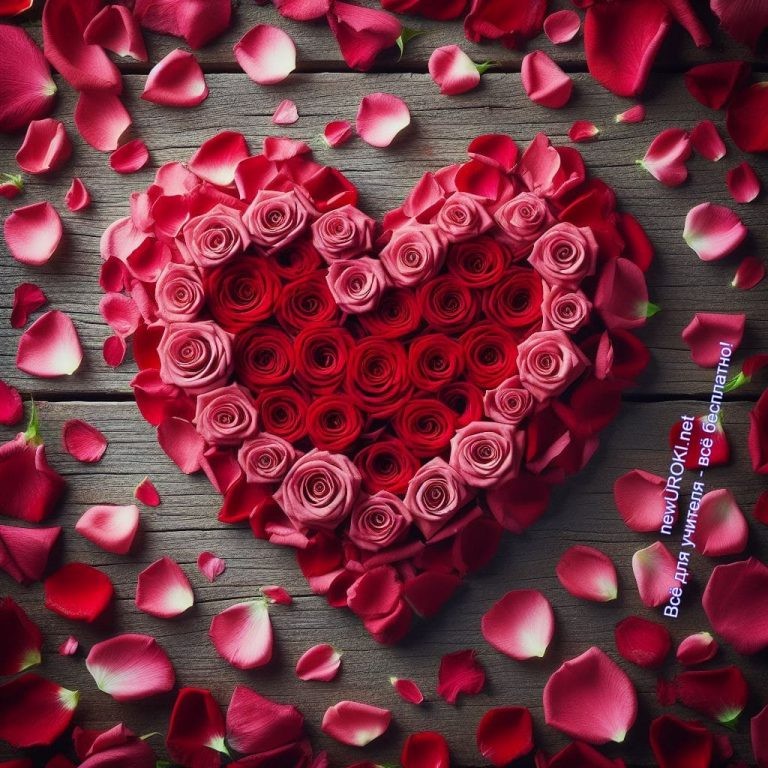 Иллюстративное фотоТеперь мы задаем вопрос, с которым, возможно, многие из вас сталкивались или еще столкнутся в своей жизни: секс и любовь — это одно и то же? Давайте вместе разберемся в этом вопросе и проясним некоторые аспекты.Первоначально, важно понимать, что физическая близость и эмоциональная связь — это два разных аспекта наших отношений.Секс — это естественное проявление физической близости между двумя людьми, выражение интимности и привязанности. Однако интимная близость сама по себе не является мерилом или доказательством настоящей любви.Любовь — это гораздо более глубокое и сложное понятие. Это взаимопонимание, уважение, поддержка и общность ценностей. Чувство любви раскрывает свою сущность в повседневных моментах, в заботе друг о друге, в готовности быть рядом в трудные времена.Ставить знак равенства между сексом и любовью — значит упрощать и недооценивать глубину наших чувств. Интим может быть частью любви, но не ее единственным выражением. Эмоциональная связь и понимание друг друга — это не менее важные компоненты крепких отношений.Важно, чтобы каждый из вас осознавал, что сексуальные связи должны быть основаны на взаимном согласии, уважении и заботе о партнере. Помните, что настоящая любовь укрепляется не только физическими действиями, но и глубоким эмоциональным пониманием.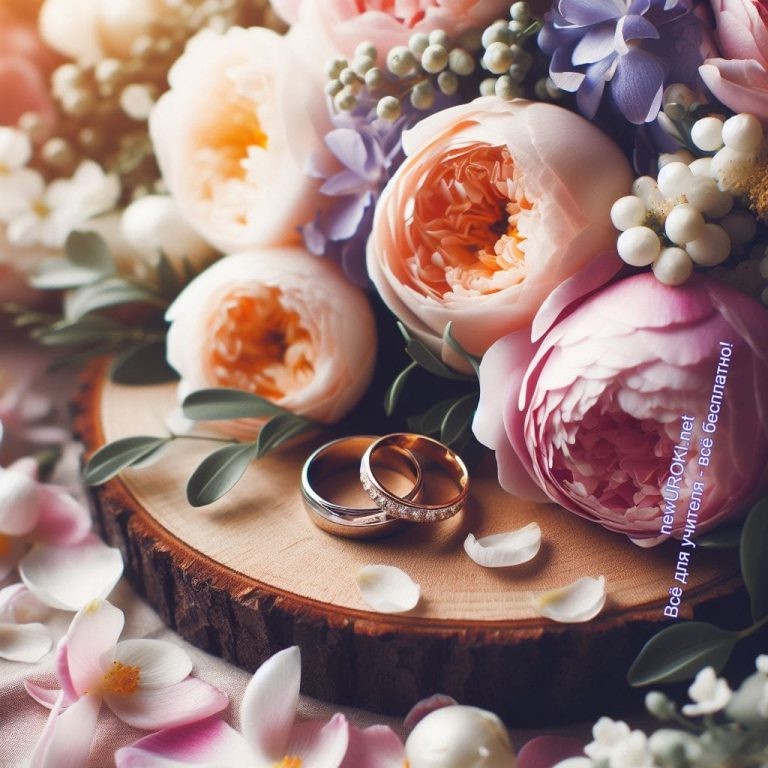 Грустная статистика любви. «Безмолвный крик». Риск заболевания.Иллюстративное фотоДавайте поговорим о важной стороне взаимоотношений, которая касается не только эмоциональной, но и физической близости — последствиях неответственного поведения в области сексуальных отношений. Это нелёгкая, но важная тема, которая может оказать серьезное воздействие на вашу жизнь.Мы все знаем, что любовь и секс — это часть взрослеющей жизни. Однако важно понимать, что бездумные шаги в этом направлении могут привести к серьезным последствиям. Давайте обратим внимание на грустную статистику и безмолвные крики, которые несут с собой неконтролируемые и нерассудительные решения в области интимных связей.Прежде всего, статистика нежелательных беременностей среди подростков говорит о высоком риске, связанном с неответственными сексуальными отношениями.Беременность в таком раннем возрасте может существенно повлиять на ваши планы, образование и будущую карьеру. Вмешательство в жизненные планы, несомненно, может создать непредвиденные трудности и стрессы.Безмолвный крик абортов — еще один важный момент, который стоит осветить. Неважно, как вы относитесь к вопросу абортов, но важно осознавать, что они могутоказать серьезное воздействие на физическое и эмоциональное здоровье. Это не легкое решение, и важно принимать его осознанно и ответственно.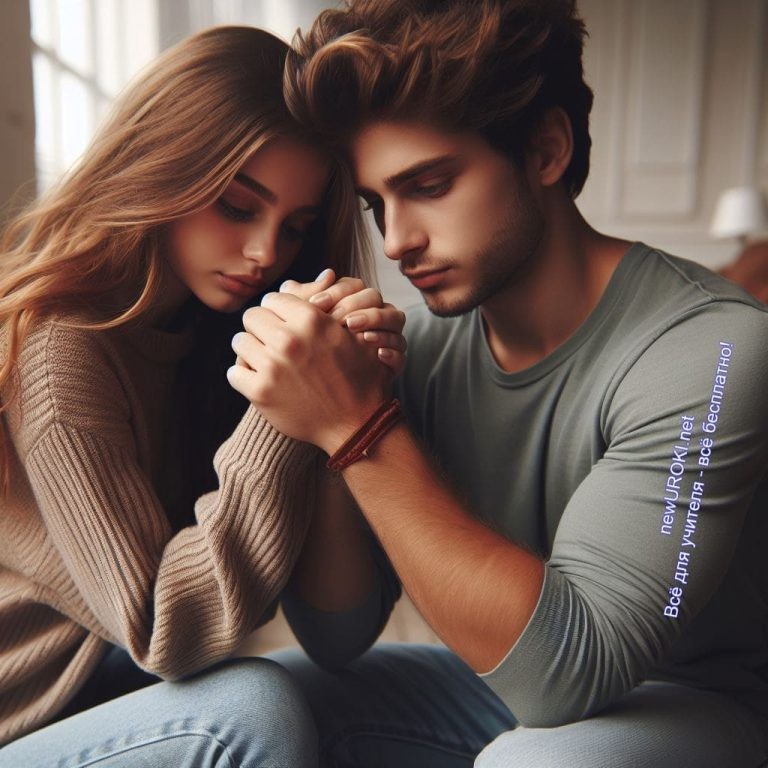 Риск заболевания — еще одна тема, которую необходимо обсудить. Сексуальная активность без использования средств защиты может привести к передаче венерических заболеваний. Это не только создает проблемы для вашего здоровья, но также влияет на ваше эмоциональное состояние и отношения в целом.Я говорю вам об этом не для того, чтобы запугать вас, а чтобы предостеречь. Предоставив вам эту информацию, я надеюсь, что вы сможете принимать осознанные и ответственные решения в области любви и секса. Заботьтесь о себе и о своих партнерах, проявляйте уважение и ответственность, и вы сможете избежать многих негативных последствий.Сексуальная распущенность мешает счастливому бракуИллюстративное фотоСексуальные отношения — это естественная и важная часть взросления, но важно осознавать, как ваше поведение может отразиться на будущем. Распущенность в этой сфере может привести к серьезным проблемам в браке и семейной жизни. Позвольте мне рассказать вам, почему это так.В первую очередь, важно понимать, что сексуальная распущенность, в том числе смена партнеров с легкостью, создает привычку поведения, которую будет трудно изменить в будущем. Люди, привыкшие к повсеместной измене в отношениях, могут столкнуться с трудностями в построении долгосрочных, стабильных отношений.Частая смена партнеров может создать ощущение постоянного поиска чего-то нового, что в свою очередь затруднит создание прочных связей. В семейной жизни важно уметь строить отношения на уважении, доверии и верности. Сексуальная распущенность осложнит формирование этих важных аспектов семейной счастливой жизни.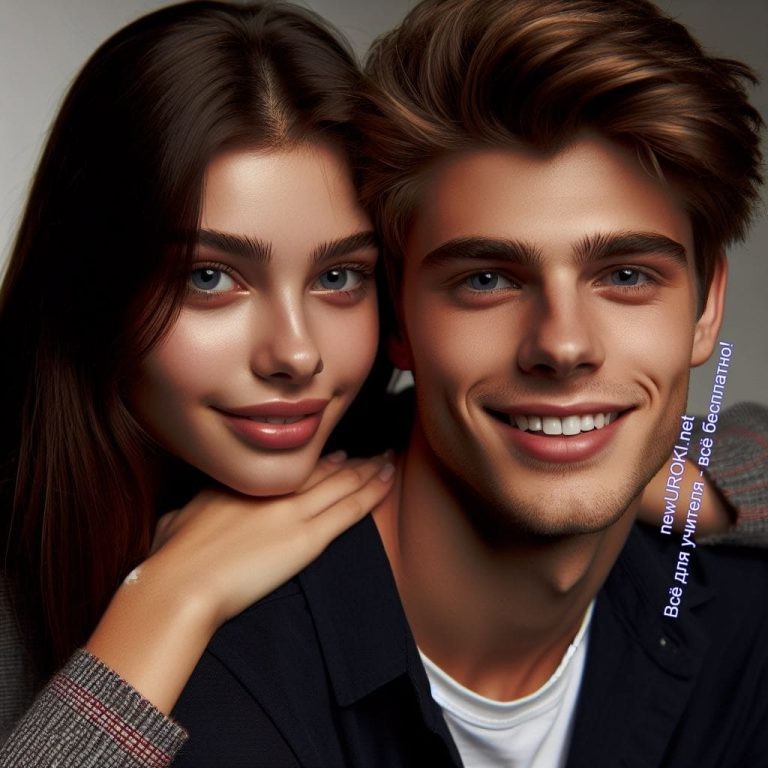 Помните, что ключевой фактор в будущих отношениях — это уважение к себе и своему будущему партнеру. Если мы смотрим на секс как на что-то бессмысленное и легкомысленное, мы теряем из виду глубину и важность, которую он приобретает в контексте любящей и долгосрочной связи.Итак, друзья, будьте внимательны к своим поступкам и решениям в сфере интимных отношений. Помните, что семейная жизнь строится на взаимном уважении, терпимости и любви. Расставьте приоритеты правильно, и вы создадите основу для счастливой и крепкой семьи.РефлексияИллюстративное фотоДорогие ученики, наступил момент, когда мы вместе задумаемся о прошедшем классном часе и проанализируем, какие мысли и чувства у нас возникли в ходе обсуждения такой важной темы. Сегодняшнее занятие ставит перед нами много вопросов о будущем, о ваших отношениях, о том, как ваши решения могут повлиять на вашу семейную жизнь.Итак, давайте зададим себе вопросы. Как вы восприняли обсуждение о влиянии сексуальных отношений на эмоциональные связи? Возможно, у вас возникли новыемысли, сомнения или решения. Важно осознать, как эта информация касается каждого из вас лично.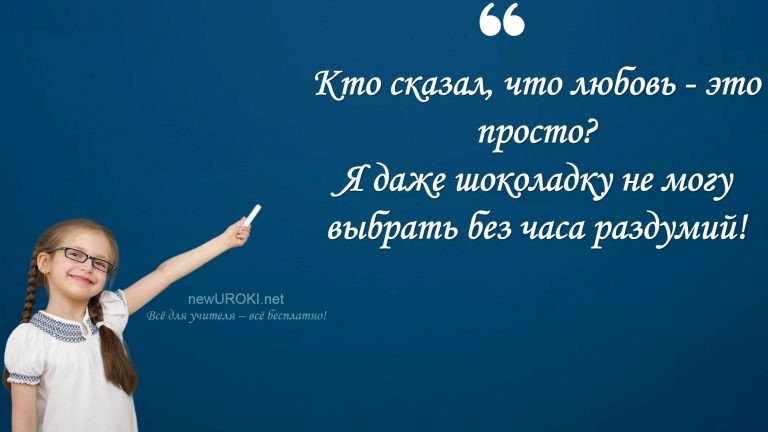 Мы рассматривали сложные темы, такие как ответственность за свои поступки, уважение к себе и другим. Какие чувства эти обсуждения вызвали у вас? Возможно, вы согласились с некоторыми идеями, а может быть, у вас возникли вопросы или даже сомнения. Это нормально.Теперь представьте себе, какие шаги вы готовы предпринять, основываясь на обсуждении этой темы. Какие решения помогут вам строить здоровые и устойчивые отношения в будущем? Подумайте о том, как вы можете применить усвоенные знания в своей повседневной жизни.Подведение итогов занятияУченики шутятРебята, наше путешествие по теме «Любовь. Секс. Брак.» подходит к концу, и я хочу выразить вам благодарность за вашу внимательность и активное участие в обсуждении. Вместе мы коснулись важных аспектов отношений, которые будут влиять на вашу будущую жизнь.Этот классный час был не просто теоретическим уроком, а возможностью для каждого из вас задуматься о собственных ценностях, отношениях и ответственности. Надеюсь, вы смогли получить полезные знания и вдохновение для принятия осознанных решений.Не забывайте, что ваша будущая семейная жизнь зависит от того, как вы сегодня строите свои отношения. Будьте внимательны к своим чувствам, уважайте себя и друг друга. Помните, что любовь и забота – это ключи к крепкой и счастливой семье.Спасибо, что были сегодня со мной, и помните, что вы — строители своего будущего. Уверен, что каждый из вас сможет пройти этот путь с мудростью и любовью. Удачи вам, дорогие одиннадцатиклассники!Технологическая карта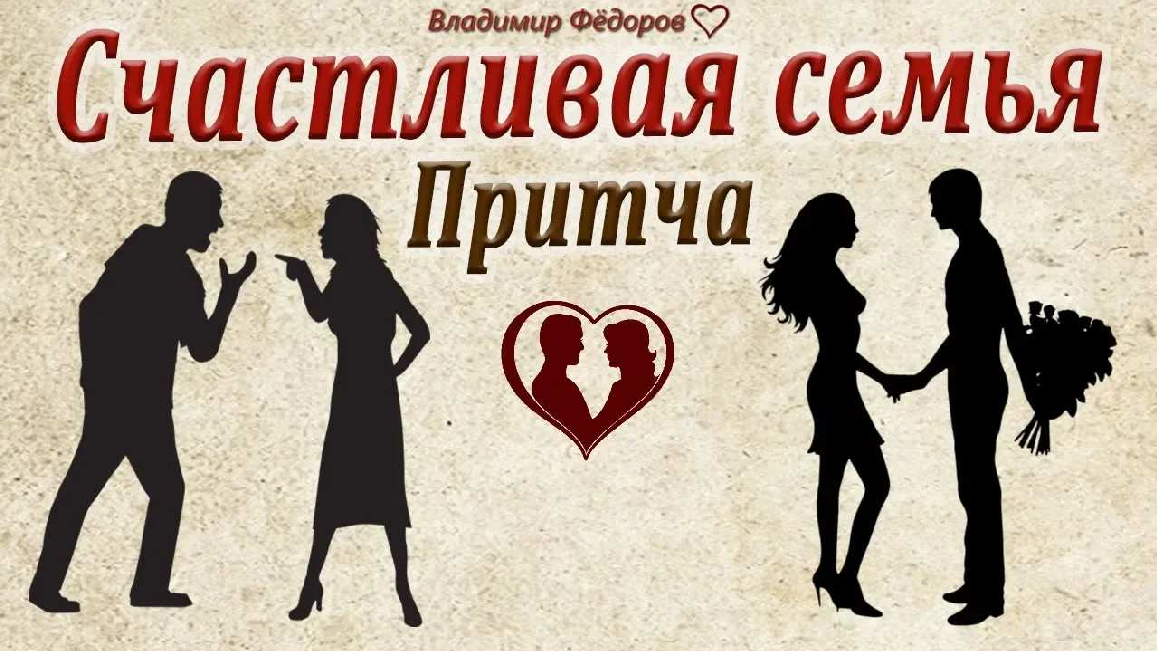 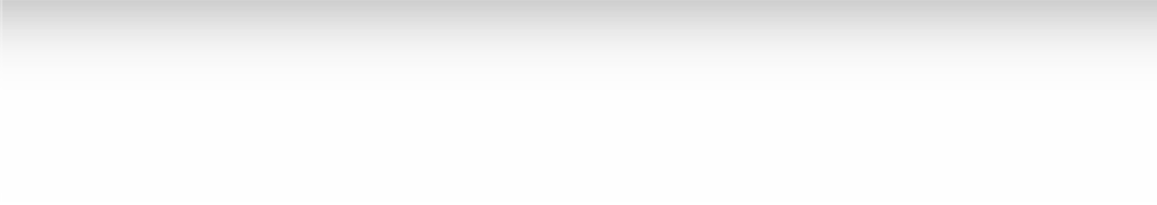 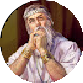 Скачать бесплатно технологическую карту классного часа по теме: «Любовь. Секс. Брак.»Смотреть видео по темеСчастливая Семья! Притча о Секрете Семейного …Полезные советы учителюСкачать бесплатно 5 полезных советов для проведения классного часа по теме:«Любовь. Секс. Брак.» в формате ВордЧек-лист педагогаСкачать бесплатно чек-лист для проведения классного часа по теме: «Любовь. Секс. Брак.» в формате WordЧек-лист для учителя — это инструмент педагогической поддержки, представляющий собой структурированный перечень задач, шагов и критериев, необходимых для успешного планирования, подготовки и проведения урока или мероприятия.Кроссворд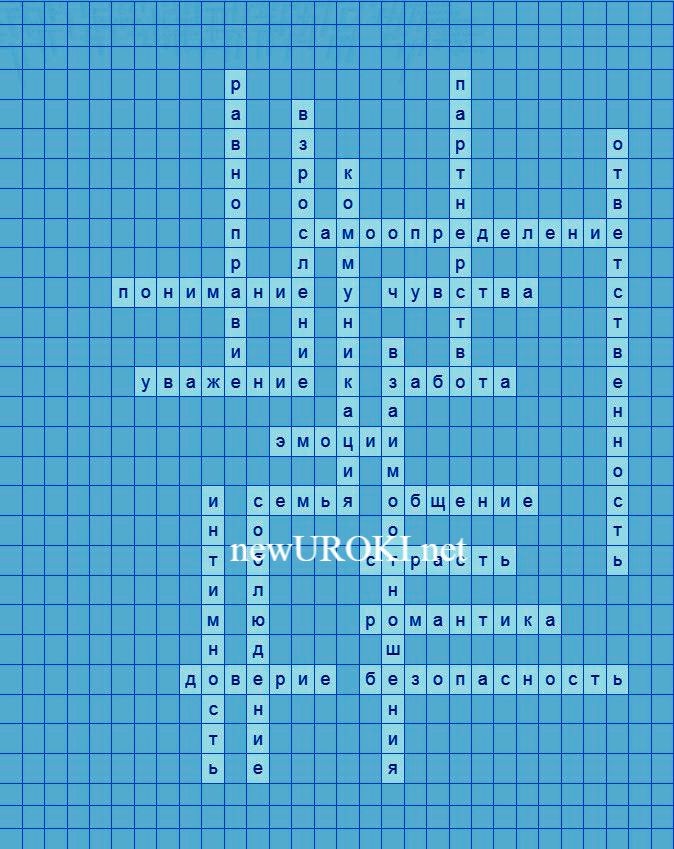 КроссвордСкачать бесплатно кроссворд на классный час по теме: «Любовь. Секс. Брак.» в формате WORDТестыЧто является основой долгосрочных отношений? а) Физическая близостьб) Эмоциональная связьв) Финансовая стабильность Ответ: б)Какое из нижеперечисленных качеств является важным в браке?а) Полное согласие во всемб) Уважение к личности партнера в) Общие интересы и хобби Ответ: б)Что способствует укреплению отношений между партнерами?а) Интимные отношения б) Открытость и честностьв) Обсуждение прошлых ошибок Ответ: б)Какие факторы могут негативно повлиять на семейные отношения?а) Благополучие детейб) Финансовые проблемы в) Общие интересы Ответ: б)Что является важным аспектом семейной жизни?а) Стремление к собственной независимости б) Взаимопонимание и поддержкав) Проявление эмоций истериками Ответ: б)Какой аспект близости может укрепить отношения между партнерами?а) Частые конфликты б) Совместные поездкив) Эмоциональная интимность Ответ: в)Какой фактор помогает сформировать крепкую семейную связь?а) Общие друзья и хоббиб) Отсутствие общения во время работы в) Взаимное доверие и понимание Ответ: в)Какое из нижеперечисленных выражений лучше всего описывает понятие «семья»?а) Группа людей, живущих в одном домеб) Организация, состоящая из родственниковв) Союз двух людей, основанный на любви и взаимопонимании Ответ: в)Какой аспект отношений важен для их успешного развития?а) Сокрытие чувств и эмоций б) Честность и открытостьв) Игнорирование проблем Ответ: б)Что помогает создать крепкий союз между партнерами?а) Постоянные ссоры и недопонимание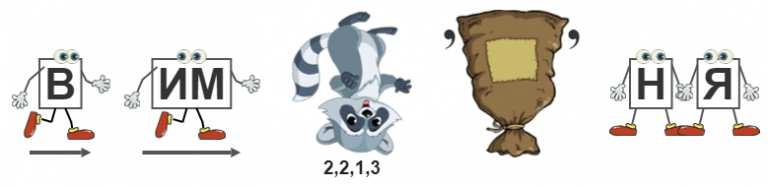 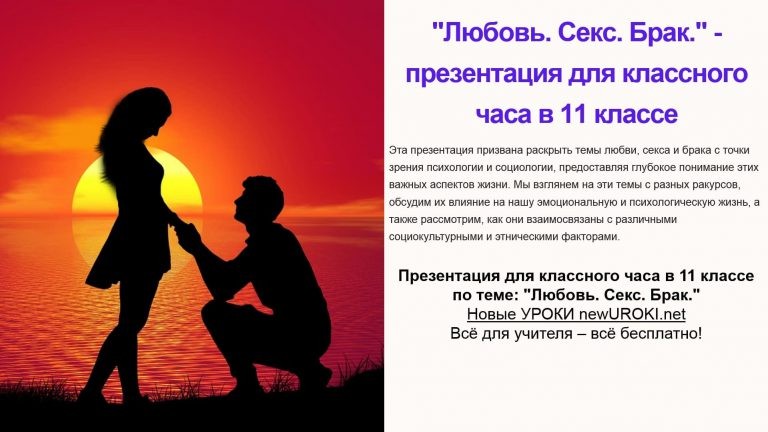 б) Совместное решение проблем и поддержка в) Избегание общения и конфликтовОтвет: б)РебусРебусЕсли одни буквы гонятся за другими буквам, то это означает, что где-то по смыслу нужно подставить предлог «за».Перевёрнутый вверх ногами рисунок означает, что название картинки следует читать задом наперёд.Если под картинкой написаны только цифры, то из названия картинки нужно взять буквы, располагающиеся там под этими номерами.Если буквы стоят вместе и держатся за руки, то это означает, что где-то по смыслу нужно подставить предлог «с» или союз «и».ПрезентацияПрезентацияСкачать бесплатно презентацию на классный час по теме: «Любовь. Секс. Брак.» в формате PowerPointСписок источников и использованной литературыЦавелова Н.П. «Психология взаимоотношений: формирование здоровых семейных уз». Издательство «Гармония», Санкт-Петербург, 2005. 220 страниц.Кермас С.М. «Эмоциональная интимность и ее роль в стабильных связях». Издательство «Современное психологическое образование», Москва, 2004. 150 страниц.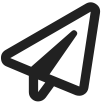 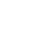 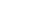 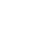 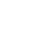 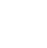 Литман Е.А., Михайлова О.Г. «Ответственность и уважение в семейных взаимодействиях». Издательство «ПсихоСфера», Екатеринбург, 2002. 180 страниц.Режунов Г.В. «Семейные ценности: факторы укрепления». Издательство«Семейная гармония», Казань, 2001. 160 страниц.Токарева Т.К. «Интимные связи: влияние на эмоциональное состояние». Сайт«ПсихологияСемьи.орг», Москва, 2006. 50 страниц.Скачали? Сделайте добро в один клик! Поделитесь образованием с друзьями! Расскажите о нас! Слова ассоциации (тезаурус) к уроку: морковь, чувство, счастье, страсть, нежность, дети, боль, ненависть, объятия, ложь, симпатия, страдание, измена При использовании этого материала в Интернете (сайты, соц.сети, группы и т.д.) требуется обязательная прямая ссылка на сайт newUROKI.net. Читайте "Условия использования материалов сайта"Что такое правонарушение? —классный час От Глеб Беломедведев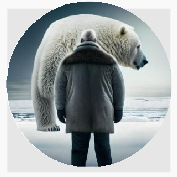 Глеб Беломедведев - постоянный автор и эксперт newUROKI.net, чья биография олицетворяет трудолюбие, настойчивость в достижении целей и экспертность. Он обладает высшим образованием и имеет более 5 лет опыта преподавания в школе. В течение последних 18 лет он также успешно работает в ИТ-секторе. Глеб владеет уникальными навыками написания авторских конспектов уроков, составления сценариев школьных праздников, разработки мероприятий и создания классных часов в школе. Его талант и энтузиазм делают его неотъемлемой частью команды и надежным источником вдохновения для других.Что такое правонарушение? — классный час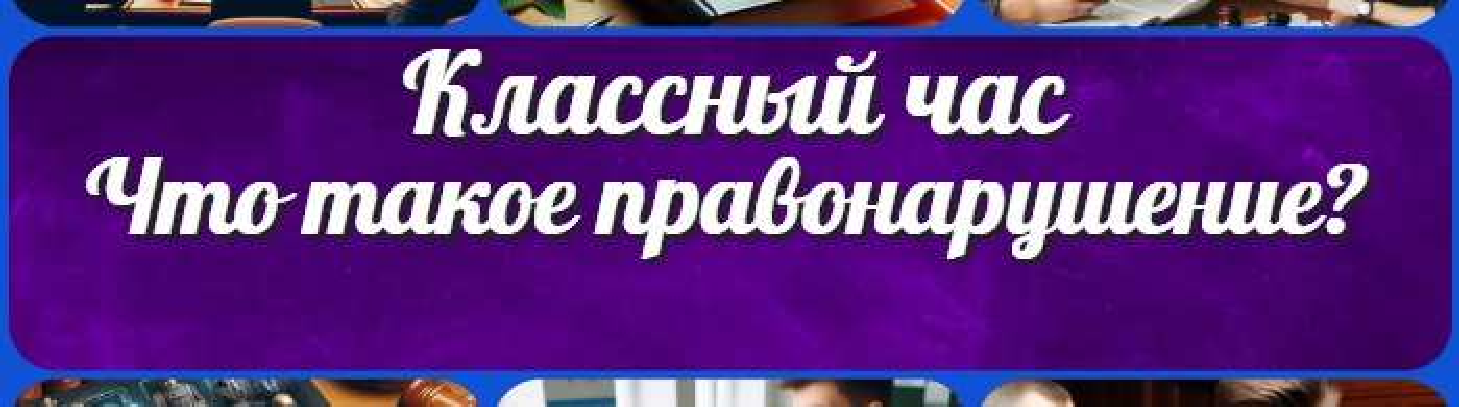 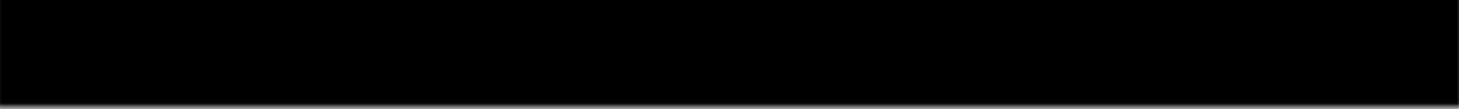 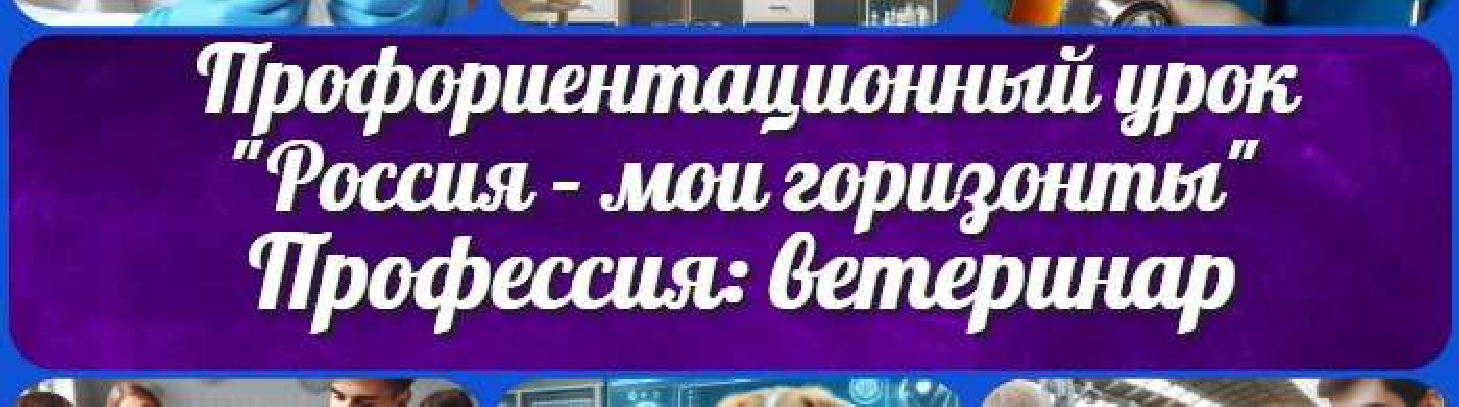 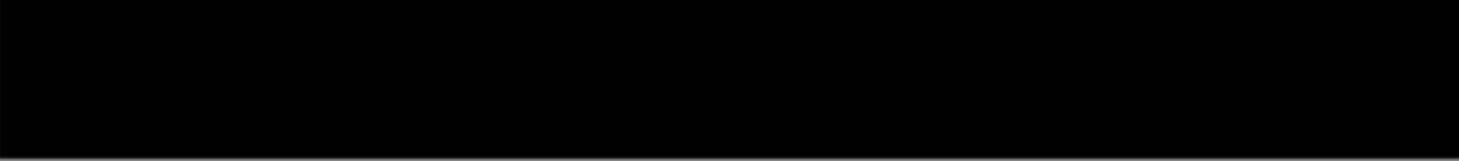 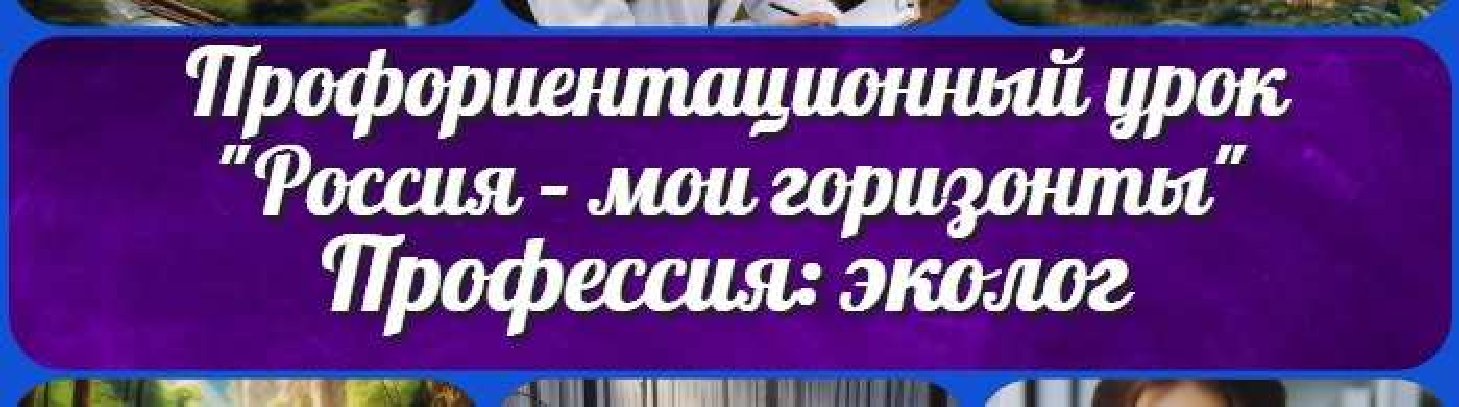 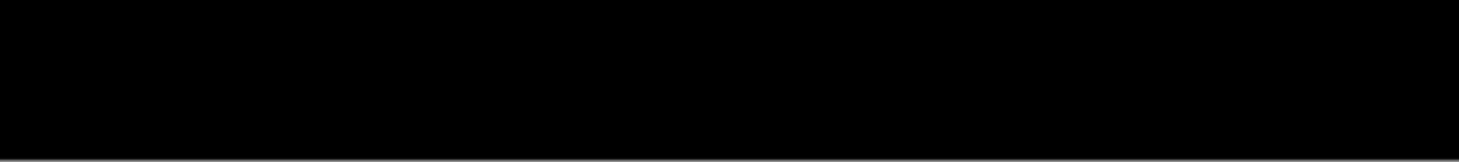 Профессия: ветеринар — профориентационный урок«Россия – мои горизонты»Профессия: эколог — профориентационный урок«Россия – мои горизонты»КОНСПЕКТЫ УРОКОВКонспекты уроков для учителя АлгебраАнглийский языкАстрономия 10 классБиблиотекаБиология 5 классГеографиякласскласскласскласскласскласс ГеометрияДиректору и завучу школы Должностные инструкцииИЗОИнформатика ИсторияКлассный руководителькласскласскласскласскласскласскласс Профориентационные урокиМатематика Музыка Начальная школа ОБЖОбществознание Право ПсихологияРусская литератураРусский язык Технология (Труды) Физика ФизкультураХимия Экология ЭкономикаКопилка учителяСценарии школьных праздников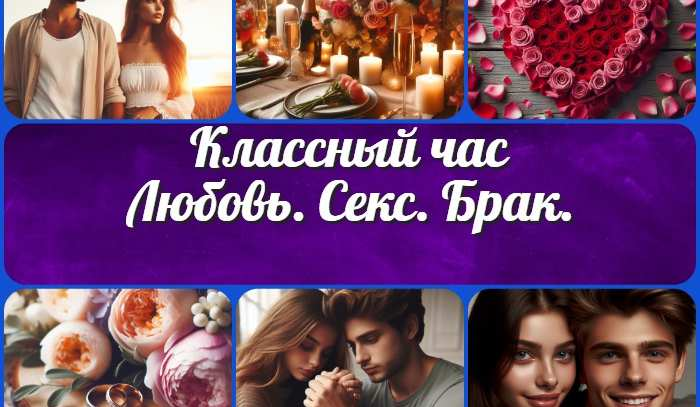 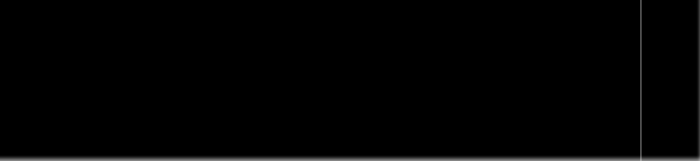 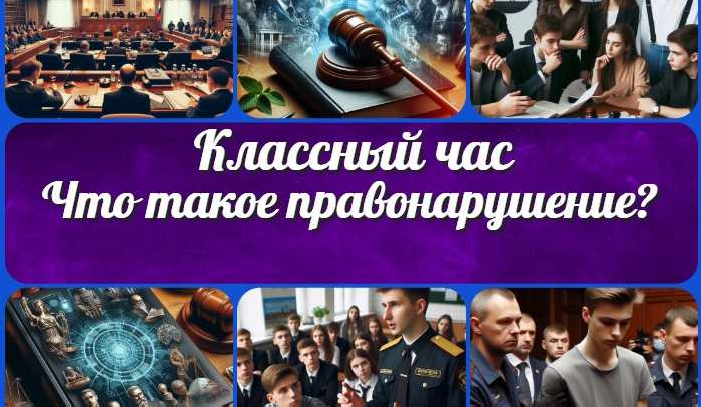 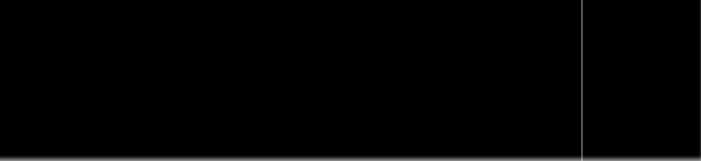 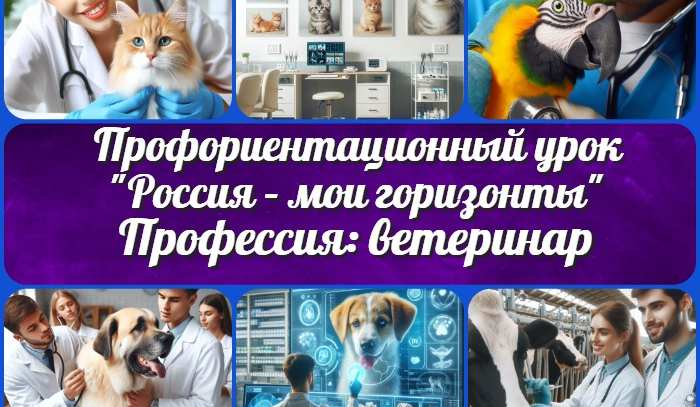 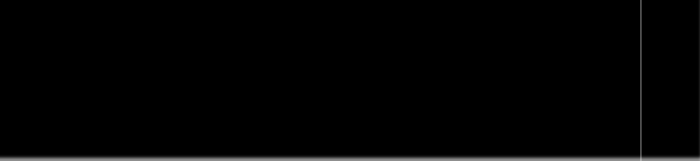 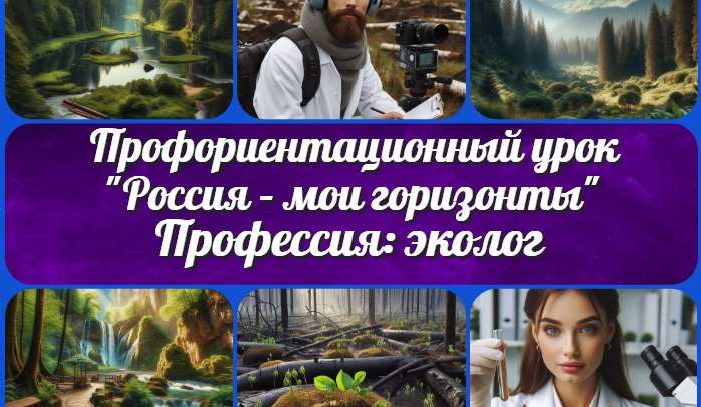 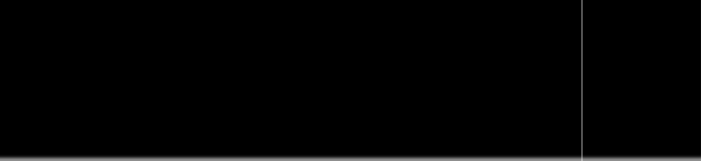 Новые УРОКИНовый сайт от проекта UROKI.NET. Конспекты уроков, классные часы, сценарии школьных праздников. Всё для учителя - всё бесплатно!Главная	О сайте	Политика конфиденциальности	Условия использования материалов сайтаДобро пожаловать на сайт "Новые уроки" - newUROKI.net, специально созданный для вас, уважаемые учителя, преподаватели, классные руководители, завучи и директора школ! Наш лозунг "Всё для учителя - всё бесплатно!" остается неизменным почти 20 лет! Добавляйте в закладки наш сайт и получите доступ к методической библиотеке конспектов уроков, классных часов, сценариев школьных праздников, разработок, планирования по ФГОС, технологических карт и презентаций. Вместе мы сделаем вашу работу еще более интересной и успешной! Дата открытия: 13.06.2023